Monday Maths ChallengeL.O: Square numbers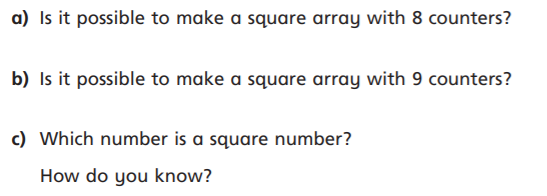 Answers:abc